Course unitDescriptor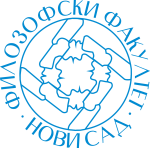 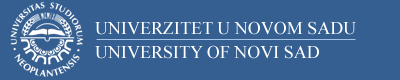 Course unitDescriptorFaculty of PhilosophyFaculty of PhilosophyGENERAL INFORMATIONGENERAL INFORMATIONGENERAL INFORMATIONGENERAL INFORMATIONStudy program in which the course unit is offeredStudy program in which the course unit is offeredDeutsche Sprache und LiteraturDeutsche Sprache und LiteraturCourse unit titleCourse unit titleDeutsche Sprache – Lexikologie 1Deutsche Sprache – Lexikologie 1Course unit codeCourse unit codeNJ038NJ038Type of course unit Type of course unit Pflichtfach (Compulsury)Pflichtfach (Compulsury)Level of course unitLevel of course unitAkademisches Grundstudium (Bachelor)Akademisches Grundstudium (Bachelor)Field of Study (please see ISCED)Field of Study (please see ISCED)0232 Literatur und Sprachwissenschaft0232 Literatur und SprachwissenschaftSemester when the course unit is offeredSemester when the course unit is offeredWintersemesterWintersemesterYear of study (if applicable)Year of study (if applicable)3.  3.  Number of ECTS allocatedNumber of ECTS allocated99Name of lecturer/lecturersName of lecturer/lecturersGordana RistićGordana RistićName of contact personName of contact personGordana RistićGordana RistićMode of course unit deliveryMode of course unit deliveryFace-to-faceFace-to-faceCourse unit pre-requisites (e.g. level of language required, etc)Course unit pre-requisites (e.g. level of language required, etc)Morphologie 1, Morphologie 2, Syntax 1, Syntax 2Morphologie 1, Morphologie 2, Syntax 1, Syntax 2PURPOSE AND OVERVIEW (max 5-10 sentences)PURPOSE AND OVERVIEW (max 5-10 sentences)PURPOSE AND OVERVIEW (max 5-10 sentences)PURPOSE AND OVERVIEW (max 5-10 sentences)Erwerb von Grundkenntnissen über die Lexikologie als Wissenschaftsdisziplin, die sich mit dem systematischen Beschreiben der Lexik einer Sprache beschäftigt, und deren Unterdisziplinen, sowie über die Verbundenheit der Lexikologie mit anderen wissenschaftlichen Disziplinen. Bekanntmachung mit verschiedenen Techniken und Problemen beim Übersetzen. Entwicklung der Übersetzungsfähigkeiten aus der deutschen und in die deutsche Sprache am Beispiel von  verschiedenen Textsorten. Wortschatzerweiterung. Die Studentinnen und Studenten lernen sich über bekannteThemen und Interessengebiete in mündlicher und schriftlicher Form auszudrücken, sowie Alltagssituationen im Land, dessen Sprache sie erlernen, problemlos zu meistern.Erwerb von Grundkenntnissen über die Lexikologie als Wissenschaftsdisziplin, die sich mit dem systematischen Beschreiben der Lexik einer Sprache beschäftigt, und deren Unterdisziplinen, sowie über die Verbundenheit der Lexikologie mit anderen wissenschaftlichen Disziplinen. Bekanntmachung mit verschiedenen Techniken und Problemen beim Übersetzen. Entwicklung der Übersetzungsfähigkeiten aus der deutschen und in die deutsche Sprache am Beispiel von  verschiedenen Textsorten. Wortschatzerweiterung. Die Studentinnen und Studenten lernen sich über bekannteThemen und Interessengebiete in mündlicher und schriftlicher Form auszudrücken, sowie Alltagssituationen im Land, dessen Sprache sie erlernen, problemlos zu meistern.Erwerb von Grundkenntnissen über die Lexikologie als Wissenschaftsdisziplin, die sich mit dem systematischen Beschreiben der Lexik einer Sprache beschäftigt, und deren Unterdisziplinen, sowie über die Verbundenheit der Lexikologie mit anderen wissenschaftlichen Disziplinen. Bekanntmachung mit verschiedenen Techniken und Problemen beim Übersetzen. Entwicklung der Übersetzungsfähigkeiten aus der deutschen und in die deutsche Sprache am Beispiel von  verschiedenen Textsorten. Wortschatzerweiterung. Die Studentinnen und Studenten lernen sich über bekannteThemen und Interessengebiete in mündlicher und schriftlicher Form auszudrücken, sowie Alltagssituationen im Land, dessen Sprache sie erlernen, problemlos zu meistern.Erwerb von Grundkenntnissen über die Lexikologie als Wissenschaftsdisziplin, die sich mit dem systematischen Beschreiben der Lexik einer Sprache beschäftigt, und deren Unterdisziplinen, sowie über die Verbundenheit der Lexikologie mit anderen wissenschaftlichen Disziplinen. Bekanntmachung mit verschiedenen Techniken und Problemen beim Übersetzen. Entwicklung der Übersetzungsfähigkeiten aus der deutschen und in die deutsche Sprache am Beispiel von  verschiedenen Textsorten. Wortschatzerweiterung. Die Studentinnen und Studenten lernen sich über bekannteThemen und Interessengebiete in mündlicher und schriftlicher Form auszudrücken, sowie Alltagssituationen im Land, dessen Sprache sie erlernen, problemlos zu meistern.LEARNING OUTCOMES (knowledge and skills)LEARNING OUTCOMES (knowledge and skills)LEARNING OUTCOMES (knowledge and skills)LEARNING OUTCOMES (knowledge and skills)Die Studentinnen und Studenten besitzen Grundkenntnisse über die Lexikologie, deren Unterdisziplinen und deren Verhältnis zu anderen Wissenschaften. Sie kennen die Wortbildung aus synchroner und diachroner Sicht und bekommen einen Einblick in das Funktionieren des Grundwortschatzes der deutschen Sprache. Sie sind in der Lage mithilfe von Wörterbüchern weniger komplexe Texte aus der deutschen und in die deutsche Sprache zu übersetzen. Sie sind imstande das Wesen jedes Gesprächs zu verstehen und die Interaktion mit deutschsprachigen Gesprächspartnern aufrecht zu erhalten. Sie sind ebenfalls in der Lage sich in schriftlicher und mündlicher Form über Ereignisse und Erfahrungen zu äußern, ihre eigenen Wünsche und Ziele zu beschreiben und ihre Meinungen und Ansichten über bestimmte Themen auszudrücken.Die Studentinnen und Studenten besitzen Grundkenntnisse über die Lexikologie, deren Unterdisziplinen und deren Verhältnis zu anderen Wissenschaften. Sie kennen die Wortbildung aus synchroner und diachroner Sicht und bekommen einen Einblick in das Funktionieren des Grundwortschatzes der deutschen Sprache. Sie sind in der Lage mithilfe von Wörterbüchern weniger komplexe Texte aus der deutschen und in die deutsche Sprache zu übersetzen. Sie sind imstande das Wesen jedes Gesprächs zu verstehen und die Interaktion mit deutschsprachigen Gesprächspartnern aufrecht zu erhalten. Sie sind ebenfalls in der Lage sich in schriftlicher und mündlicher Form über Ereignisse und Erfahrungen zu äußern, ihre eigenen Wünsche und Ziele zu beschreiben und ihre Meinungen und Ansichten über bestimmte Themen auszudrücken.Die Studentinnen und Studenten besitzen Grundkenntnisse über die Lexikologie, deren Unterdisziplinen und deren Verhältnis zu anderen Wissenschaften. Sie kennen die Wortbildung aus synchroner und diachroner Sicht und bekommen einen Einblick in das Funktionieren des Grundwortschatzes der deutschen Sprache. Sie sind in der Lage mithilfe von Wörterbüchern weniger komplexe Texte aus der deutschen und in die deutsche Sprache zu übersetzen. Sie sind imstande das Wesen jedes Gesprächs zu verstehen und die Interaktion mit deutschsprachigen Gesprächspartnern aufrecht zu erhalten. Sie sind ebenfalls in der Lage sich in schriftlicher und mündlicher Form über Ereignisse und Erfahrungen zu äußern, ihre eigenen Wünsche und Ziele zu beschreiben und ihre Meinungen und Ansichten über bestimmte Themen auszudrücken.Die Studentinnen und Studenten besitzen Grundkenntnisse über die Lexikologie, deren Unterdisziplinen und deren Verhältnis zu anderen Wissenschaften. Sie kennen die Wortbildung aus synchroner und diachroner Sicht und bekommen einen Einblick in das Funktionieren des Grundwortschatzes der deutschen Sprache. Sie sind in der Lage mithilfe von Wörterbüchern weniger komplexe Texte aus der deutschen und in die deutsche Sprache zu übersetzen. Sie sind imstande das Wesen jedes Gesprächs zu verstehen und die Interaktion mit deutschsprachigen Gesprächspartnern aufrecht zu erhalten. Sie sind ebenfalls in der Lage sich in schriftlicher und mündlicher Form über Ereignisse und Erfahrungen zu äußern, ihre eigenen Wünsche und Ziele zu beschreiben und ihre Meinungen und Ansichten über bestimmte Themen auszudrücken.SYLLABUS (outline and summary of topics)SYLLABUS (outline and summary of topics)SYLLABUS (outline and summary of topics)SYLLABUS (outline and summary of topics)Theoretischer Unterricht: Lexikologie als selbständige Wissenschaftsdisziplin, ihr Verhältnis zu anderen wissenschaftlichen Disziplinen und Unterdisziplinen der Lexikologie. Probleme der Wortbildung aus synchroner Sicht: Komposition, Derivation, Kurzwortbildung, besondere Formen der Wortbildung. Probleme der Wortbildung aus diachroner Sicht: Historische Entwicklung der Wortbildungswissenschaft im deutschsprachigen Raum. Praktischer Unterricht: Der Erwerb des angeführten Lehrstoffs durch erarbeitete konkrete und zielgerichtete Aufgaben in den dafür vorgesehenen Übungsstunden. Die Analyse und das Übersetzen verschiedener Textsorten aus der deutschen und in die deutsche Sprache; das Erlernen verschiedener Techniken zum richtigen „Lesen“ von Stichwörtern in Wörterbüchern und anderen Lexiken. Die Vertiefung  und thematische Erweiterung des Grundwortschatzes durch sprachlich-produktive Übungen: Bericht, Beschreibung, Begründung, Erklärung, mündliches Erzählen. Die Studentinnen und Studenten machen sich ebenfalls mit verschiedenen Textsorten (persönlicher Brief, Geschäftsbrief, Beschreibung, Anmeldung, Lebenslauf usw.) bekannt.Theoretischer Unterricht: Lexikologie als selbständige Wissenschaftsdisziplin, ihr Verhältnis zu anderen wissenschaftlichen Disziplinen und Unterdisziplinen der Lexikologie. Probleme der Wortbildung aus synchroner Sicht: Komposition, Derivation, Kurzwortbildung, besondere Formen der Wortbildung. Probleme der Wortbildung aus diachroner Sicht: Historische Entwicklung der Wortbildungswissenschaft im deutschsprachigen Raum. Praktischer Unterricht: Der Erwerb des angeführten Lehrstoffs durch erarbeitete konkrete und zielgerichtete Aufgaben in den dafür vorgesehenen Übungsstunden. Die Analyse und das Übersetzen verschiedener Textsorten aus der deutschen und in die deutsche Sprache; das Erlernen verschiedener Techniken zum richtigen „Lesen“ von Stichwörtern in Wörterbüchern und anderen Lexiken. Die Vertiefung  und thematische Erweiterung des Grundwortschatzes durch sprachlich-produktive Übungen: Bericht, Beschreibung, Begründung, Erklärung, mündliches Erzählen. Die Studentinnen und Studenten machen sich ebenfalls mit verschiedenen Textsorten (persönlicher Brief, Geschäftsbrief, Beschreibung, Anmeldung, Lebenslauf usw.) bekannt.Theoretischer Unterricht: Lexikologie als selbständige Wissenschaftsdisziplin, ihr Verhältnis zu anderen wissenschaftlichen Disziplinen und Unterdisziplinen der Lexikologie. Probleme der Wortbildung aus synchroner Sicht: Komposition, Derivation, Kurzwortbildung, besondere Formen der Wortbildung. Probleme der Wortbildung aus diachroner Sicht: Historische Entwicklung der Wortbildungswissenschaft im deutschsprachigen Raum. Praktischer Unterricht: Der Erwerb des angeführten Lehrstoffs durch erarbeitete konkrete und zielgerichtete Aufgaben in den dafür vorgesehenen Übungsstunden. Die Analyse und das Übersetzen verschiedener Textsorten aus der deutschen und in die deutsche Sprache; das Erlernen verschiedener Techniken zum richtigen „Lesen“ von Stichwörtern in Wörterbüchern und anderen Lexiken. Die Vertiefung  und thematische Erweiterung des Grundwortschatzes durch sprachlich-produktive Übungen: Bericht, Beschreibung, Begründung, Erklärung, mündliches Erzählen. Die Studentinnen und Studenten machen sich ebenfalls mit verschiedenen Textsorten (persönlicher Brief, Geschäftsbrief, Beschreibung, Anmeldung, Lebenslauf usw.) bekannt.Theoretischer Unterricht: Lexikologie als selbständige Wissenschaftsdisziplin, ihr Verhältnis zu anderen wissenschaftlichen Disziplinen und Unterdisziplinen der Lexikologie. Probleme der Wortbildung aus synchroner Sicht: Komposition, Derivation, Kurzwortbildung, besondere Formen der Wortbildung. Probleme der Wortbildung aus diachroner Sicht: Historische Entwicklung der Wortbildungswissenschaft im deutschsprachigen Raum. Praktischer Unterricht: Der Erwerb des angeführten Lehrstoffs durch erarbeitete konkrete und zielgerichtete Aufgaben in den dafür vorgesehenen Übungsstunden. Die Analyse und das Übersetzen verschiedener Textsorten aus der deutschen und in die deutsche Sprache; das Erlernen verschiedener Techniken zum richtigen „Lesen“ von Stichwörtern in Wörterbüchern und anderen Lexiken. Die Vertiefung  und thematische Erweiterung des Grundwortschatzes durch sprachlich-produktive Übungen: Bericht, Beschreibung, Begründung, Erklärung, mündliches Erzählen. Die Studentinnen und Studenten machen sich ebenfalls mit verschiedenen Textsorten (persönlicher Brief, Geschäftsbrief, Beschreibung, Anmeldung, Lebenslauf usw.) bekannt.LEARNING AND TEACHING (planned learning activities and teaching methods) LEARNING AND TEACHING (planned learning activities and teaching methods) LEARNING AND TEACHING (planned learning activities and teaching methods) LEARNING AND TEACHING (planned learning activities and teaching methods) Vorlesungen, Übungen, Einzelarbeit, Partnerarbeit, Gruppenarbeit, Diskussionen, Analyse und kritische Einschätzung der ÜbersetzungVorlesungen, Übungen, Einzelarbeit, Partnerarbeit, Gruppenarbeit, Diskussionen, Analyse und kritische Einschätzung der ÜbersetzungVorlesungen, Übungen, Einzelarbeit, Partnerarbeit, Gruppenarbeit, Diskussionen, Analyse und kritische Einschätzung der ÜbersetzungVorlesungen, Übungen, Einzelarbeit, Partnerarbeit, Gruppenarbeit, Diskussionen, Analyse und kritische Einschätzung der ÜbersetzungREQUIRED READINGREQUIRED READINGREQUIRED READINGREQUIRED READING1. Czichocki, S.- Mrazović, P. (1997): Lexikologie der deutschen Sprache. JATEPress, Szeged. 2. Fleischer, W.- Barz, I. (1995): Wortbildung der deutschen Gegenwartssprache. Günter Narr, Tübingen. 3. Schippan, T. (1992): Lexikologie der deutschen Gegenwartssprache. Günter Narr, Tübingen. 4. Hansen-Kokoruš R. i dr. (2005): Njemačko-hrvatski univerzalni rječnik. Globus, Zagreb. 5. Jakić, B.; Hurm, A. (1985): Hrvatsko ili sprsko-njemački rječnik. Školska knjiga, Zagreb. 6. Ristić, S. / Kangrga, J. (1963): Enciklopedijski nemačko-srpskohrvatski rečnik. Prosveta, Beograd. Max Hueber, München. 7. Kunkel-Razum, K. et al. (Hrsg.) (2003): Duden. Deutsches Universalwörterbuch. Bibliographisches Institut Mannheim, Mannheim.  8. Bacskai, E. (1995): ABC der Textsortenkompetenz. Tipps und Techniken zu Textsorten und Aufsaztarten. ELTE Germanistisches Institut, Budapest.   9. Ende, K. (1998): Schreiben. In: Methodik und Didaktik des Fortgeschrittenenunterrichts. Goethe-Institut, München. S. 203 – 240. 10. Schatz, H. (2005): Fertigkeit Sprechen. Fernstudieneinheit 20. Langenscheidt, Berlin.1. Czichocki, S.- Mrazović, P. (1997): Lexikologie der deutschen Sprache. JATEPress, Szeged. 2. Fleischer, W.- Barz, I. (1995): Wortbildung der deutschen Gegenwartssprache. Günter Narr, Tübingen. 3. Schippan, T. (1992): Lexikologie der deutschen Gegenwartssprache. Günter Narr, Tübingen. 4. Hansen-Kokoruš R. i dr. (2005): Njemačko-hrvatski univerzalni rječnik. Globus, Zagreb. 5. Jakić, B.; Hurm, A. (1985): Hrvatsko ili sprsko-njemački rječnik. Školska knjiga, Zagreb. 6. Ristić, S. / Kangrga, J. (1963): Enciklopedijski nemačko-srpskohrvatski rečnik. Prosveta, Beograd. Max Hueber, München. 7. Kunkel-Razum, K. et al. (Hrsg.) (2003): Duden. Deutsches Universalwörterbuch. Bibliographisches Institut Mannheim, Mannheim.  8. Bacskai, E. (1995): ABC der Textsortenkompetenz. Tipps und Techniken zu Textsorten und Aufsaztarten. ELTE Germanistisches Institut, Budapest.   9. Ende, K. (1998): Schreiben. In: Methodik und Didaktik des Fortgeschrittenenunterrichts. Goethe-Institut, München. S. 203 – 240. 10. Schatz, H. (2005): Fertigkeit Sprechen. Fernstudieneinheit 20. Langenscheidt, Berlin.1. Czichocki, S.- Mrazović, P. (1997): Lexikologie der deutschen Sprache. JATEPress, Szeged. 2. Fleischer, W.- Barz, I. (1995): Wortbildung der deutschen Gegenwartssprache. Günter Narr, Tübingen. 3. Schippan, T. (1992): Lexikologie der deutschen Gegenwartssprache. Günter Narr, Tübingen. 4. Hansen-Kokoruš R. i dr. (2005): Njemačko-hrvatski univerzalni rječnik. Globus, Zagreb. 5. Jakić, B.; Hurm, A. (1985): Hrvatsko ili sprsko-njemački rječnik. Školska knjiga, Zagreb. 6. Ristić, S. / Kangrga, J. (1963): Enciklopedijski nemačko-srpskohrvatski rečnik. Prosveta, Beograd. Max Hueber, München. 7. Kunkel-Razum, K. et al. (Hrsg.) (2003): Duden. Deutsches Universalwörterbuch. Bibliographisches Institut Mannheim, Mannheim.  8. Bacskai, E. (1995): ABC der Textsortenkompetenz. Tipps und Techniken zu Textsorten und Aufsaztarten. ELTE Germanistisches Institut, Budapest.   9. Ende, K. (1998): Schreiben. In: Methodik und Didaktik des Fortgeschrittenenunterrichts. Goethe-Institut, München. S. 203 – 240. 10. Schatz, H. (2005): Fertigkeit Sprechen. Fernstudieneinheit 20. Langenscheidt, Berlin.1. Czichocki, S.- Mrazović, P. (1997): Lexikologie der deutschen Sprache. JATEPress, Szeged. 2. Fleischer, W.- Barz, I. (1995): Wortbildung der deutschen Gegenwartssprache. Günter Narr, Tübingen. 3. Schippan, T. (1992): Lexikologie der deutschen Gegenwartssprache. Günter Narr, Tübingen. 4. Hansen-Kokoruš R. i dr. (2005): Njemačko-hrvatski univerzalni rječnik. Globus, Zagreb. 5. Jakić, B.; Hurm, A. (1985): Hrvatsko ili sprsko-njemački rječnik. Školska knjiga, Zagreb. 6. Ristić, S. / Kangrga, J. (1963): Enciklopedijski nemačko-srpskohrvatski rečnik. Prosveta, Beograd. Max Hueber, München. 7. Kunkel-Razum, K. et al. (Hrsg.) (2003): Duden. Deutsches Universalwörterbuch. Bibliographisches Institut Mannheim, Mannheim.  8. Bacskai, E. (1995): ABC der Textsortenkompetenz. Tipps und Techniken zu Textsorten und Aufsaztarten. ELTE Germanistisches Institut, Budapest.   9. Ende, K. (1998): Schreiben. In: Methodik und Didaktik des Fortgeschrittenenunterrichts. Goethe-Institut, München. S. 203 – 240. 10. Schatz, H. (2005): Fertigkeit Sprechen. Fernstudieneinheit 20. Langenscheidt, Berlin.ASSESSMENT METHODS AND CRITERIAASSESSMENT METHODS AND CRITERIAASSESSMENT METHODS AND CRITERIAASSESSMENT METHODS AND CRITERIAVorprüfungsverpflichtungenPunkteAbschließende PrüfungPunkteSeminararbeit20Praktischer Unterricht 110Schriftliche Prüfung      30Praktischer Unterricht 210Mündliche Prüfung      30LANGUAGE OF INSTRUCTIONDeutsch